BANÍCTVO V OKOLÍ KOŠÍCPodrobný opis programu Baníctvo v okolí Košíc			Košice – Úhorná – Smolník – Medzev – Šugovská dolina, Medzev – Moldava nad Bodvou – Košice		NÁZOV BALÍKABaníctvo v okolí KošícBaníctvo v okolí KošícTÉMA BALÍKANávšteva pamiatok a múzeí, ktoré sa viažu na baníctvo v okolí Košíc. Návšteva pamiatok a múzeí, ktoré sa viažu na baníctvo v okolí Košíc. GEOGRAFICKÉ OHRANIČENIEregión Abovregión AbovZÁKLADNÝ PROFILÚčastník výletu navštívi obec Smolník s bohatou banskou históriou. Počas pešej prehliadky obce uvidí pamätník poslednej vyťaženej rudy, štôlňu Mária Terézia  a navštívi tiež vodnú nádrž Úhorná. V obci Medzev sa zachovalo viacero hámrov. Jedným z nich je pôvodne aj tzv. Tischlerov hámor. Počas návštevy Moldavy nad Bodvou uvidí návštevník tradičnú kováčsku vyhňu. Výlet končí prehliadkou baníckej expozície Slovenského technického múzea v Košiciach. Účastník výletu navštívi obec Smolník s bohatou banskou históriou. Počas pešej prehliadky obce uvidí pamätník poslednej vyťaženej rudy, štôlňu Mária Terézia  a navštívi tiež vodnú nádrž Úhorná. V obci Medzev sa zachovalo viacero hámrov. Jedným z nich je pôvodne aj tzv. Tischlerov hámor. Počas návštevy Moldavy nad Bodvou uvidí návštevník tradičnú kováčsku vyhňu. Výlet končí prehliadkou baníckej expozície Slovenského technického múzea v Košiciach. PREVAŽUJÚCI SPÔSOB DOPRAVYmikro-, mini-, midi-, diaľkový autobus v závislosti od počtu účastníkov výletumikro-, mini-, midi-, diaľkový autobus v závislosti od počtu účastníkov výletuČASOVÁ DĹŽKA (počet dní/nocí)1/01/0TRASA ZÁJAZDUKošice – Úhorná – Smolník – Medzev – Šugovská dolina. Medzev – Moldava nad Bodvou – KošiceKošice – Úhorná – Smolník – Medzev – Šugovská dolina. Medzev – Moldava nad Bodvou – KošiceORIENTAČNÁ MAPKA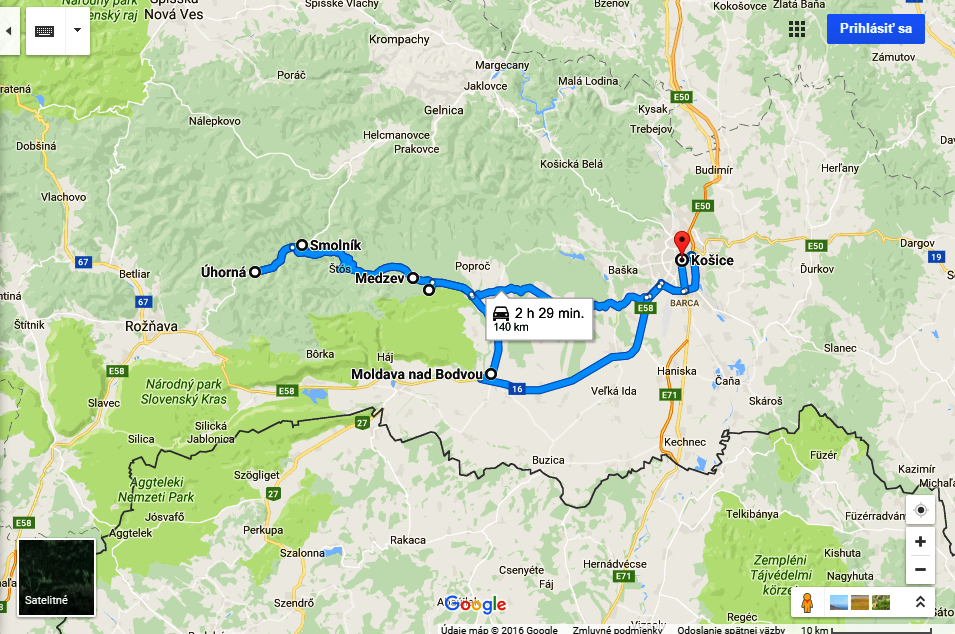 CIEĽOVÁ SKUPINAMladí ľudia, ľudia v produktívnom veku, rodiny s deťmi, senioriMladí ľudia, ľudia v produktívnom veku, rodiny s deťmi, senioriDOPORUČENÝ POČET OSÔB8-16-25-408-16-25-40MODIFIKÁCIA PROGRAMU MožnáMožnáALTERNATÍVASLUŽBYSTRAVOVANIEOSTATNÉSLUŽBYRanč Šugov v Šugovskej dolineSmolníkHámor v MedzeveKováčska vyhňa v Moldave nad BodvouBanícka expozícia STM v KošiciachGARANT PRODUKTU CESTOVNÉHO RUCHU: GARANT PRODUKTU CESTOVNÉHO RUCHU: GARANT PRODUKTU CESTOVNÉHO RUCHU: Doba trvania (h)AktivitaPočet kmΣ kmLokalitaInfo8.00-9.15Presun (1 h 6 min.)6363Košice >>...>> Smolník9.15-11.15Prehliadka obce Smolník a vodnej nádrže ÚhornáSmolník (pamätník poslednej vyťaženej rudy, štôlňa Mária Terézia),vodná nádrž ÚhornáObecný úrad SmolníkSmolník 1, 055 66tel. č.: +421 911 889 012 email: starosta@smolnik.skweb: http://www.smolnik.sk/ 11.15-11.45Presun (25 min.)22 85Smolník >>...>> Medzev11.45-12.45Prehliadka Hámora v MedzeveSlovenské technické múzeum – Hámor v MedzeveŠtóska 16, 044 25  Medzevtel. č.: +421 55 622 40 35email: stmke@stm-ke.skweb: www.stm-ke.sk uto-sob 10.00-15.00 Organizovanú skupinu je nutné ohlásiť vopred na tel. č.: +421 915 905 591Vstupné: dospelí 1,50 €; zľavnené 1,00 €12.45-13.00Presun (5 min.)388Medzev >>...>> Šugovská dolina, Medzev13.00-14.00Obed v Ranči ŠugovRanč Šugov Šugovská dolina, 044 25 Medzevtel. č.: +421 55 466 76 39email: recepcia@rancsugov.sk web: www.rancsugov.sk 14.00-14.30Presun (17 min.)15103Šugovská dolina, Medzev >>...>> Moldava nad Bodvou14.30-15.30Návšteva kováčskej vyhne Kováčska vyhňa Hlavná ulica č. 30, 045 01  Moldava nad Bodvoutel. č.: +421 55 460 21 73email: stmke@stm-ke.sk web: www.stm-ke.sk Otvorené na požiadanie tel. č. +421 918 965 701.15.30-16.15Presun (30 min.)32135Moldava nad Bodvou >>...>> Košice16.15-17.00Návšteva baníckej expozície STMBanícka expozícia Slovenského technického múzeaHlavná 88, 040 01  Košicetel. č.: + 421 55 62 240 35email: stmke@stm-ke.sk web: www.stm-ke.sk uto-pia 9.00-17.00; sob-ned 12.00-17.00